В первом полугодии 2019 года Администрацией Новокусковского сельского поселения проверки не проводились.Проверки Администрации Новокусковского сельского поселения в первом полугодии 2019 года: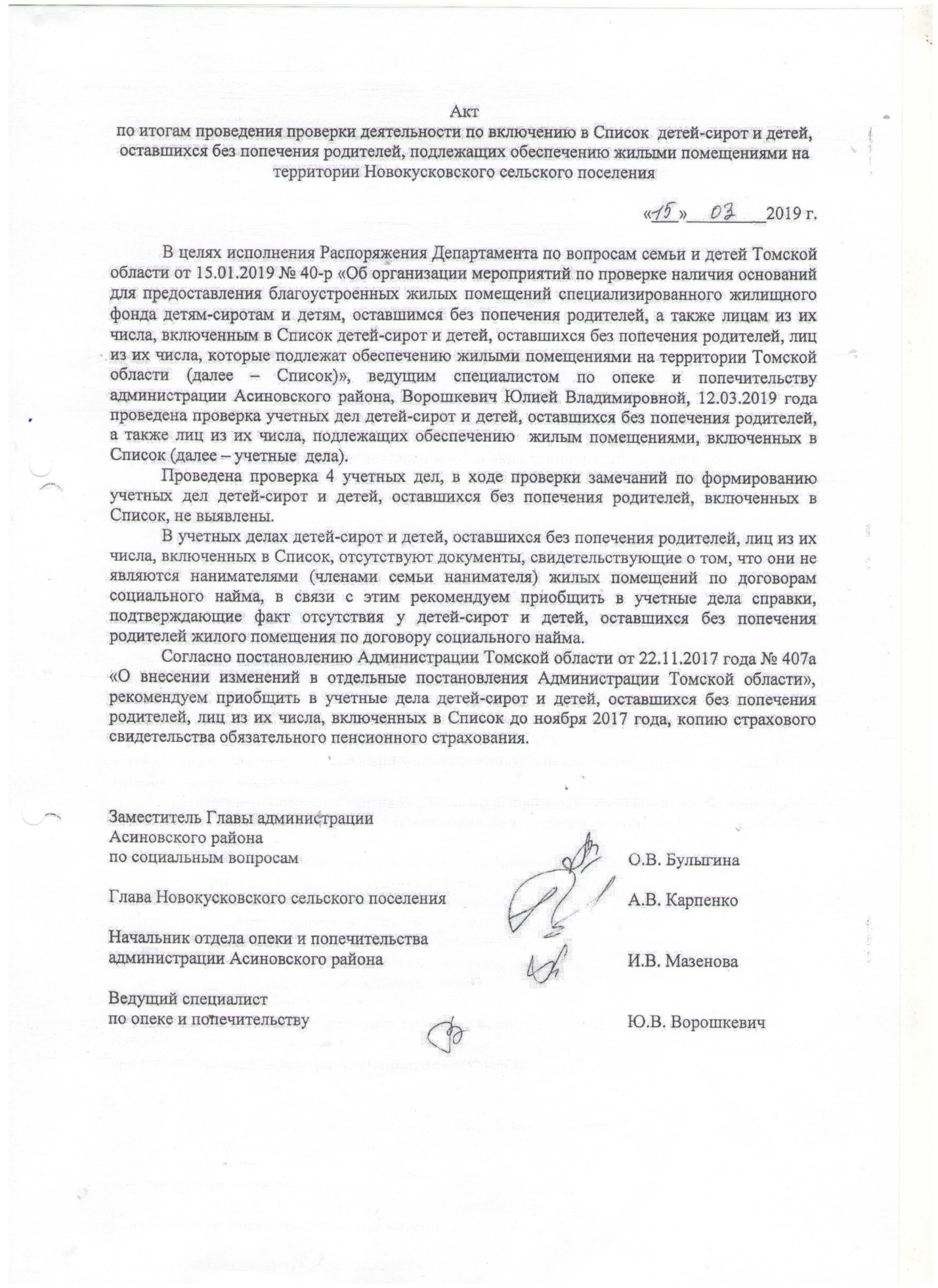 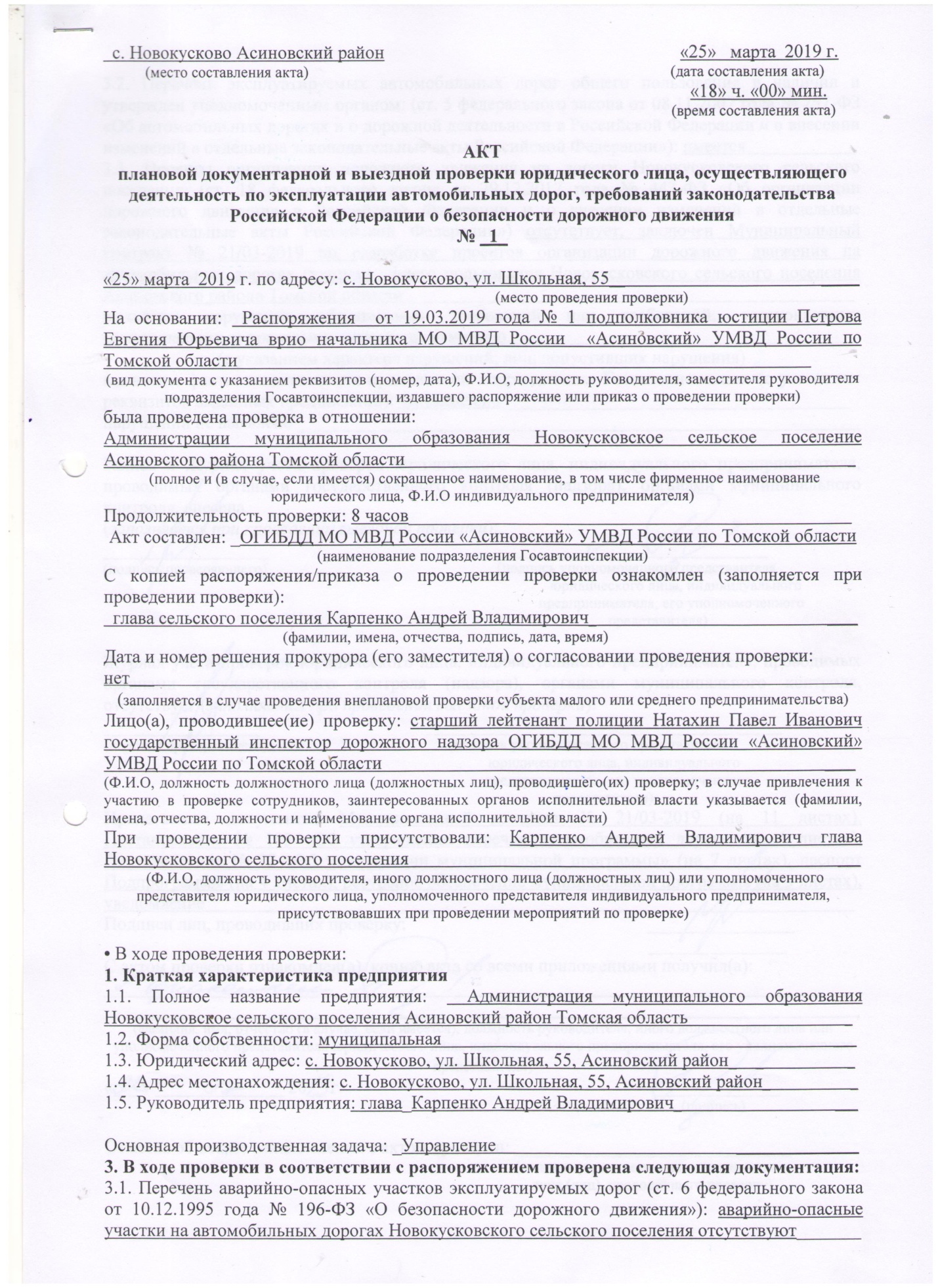 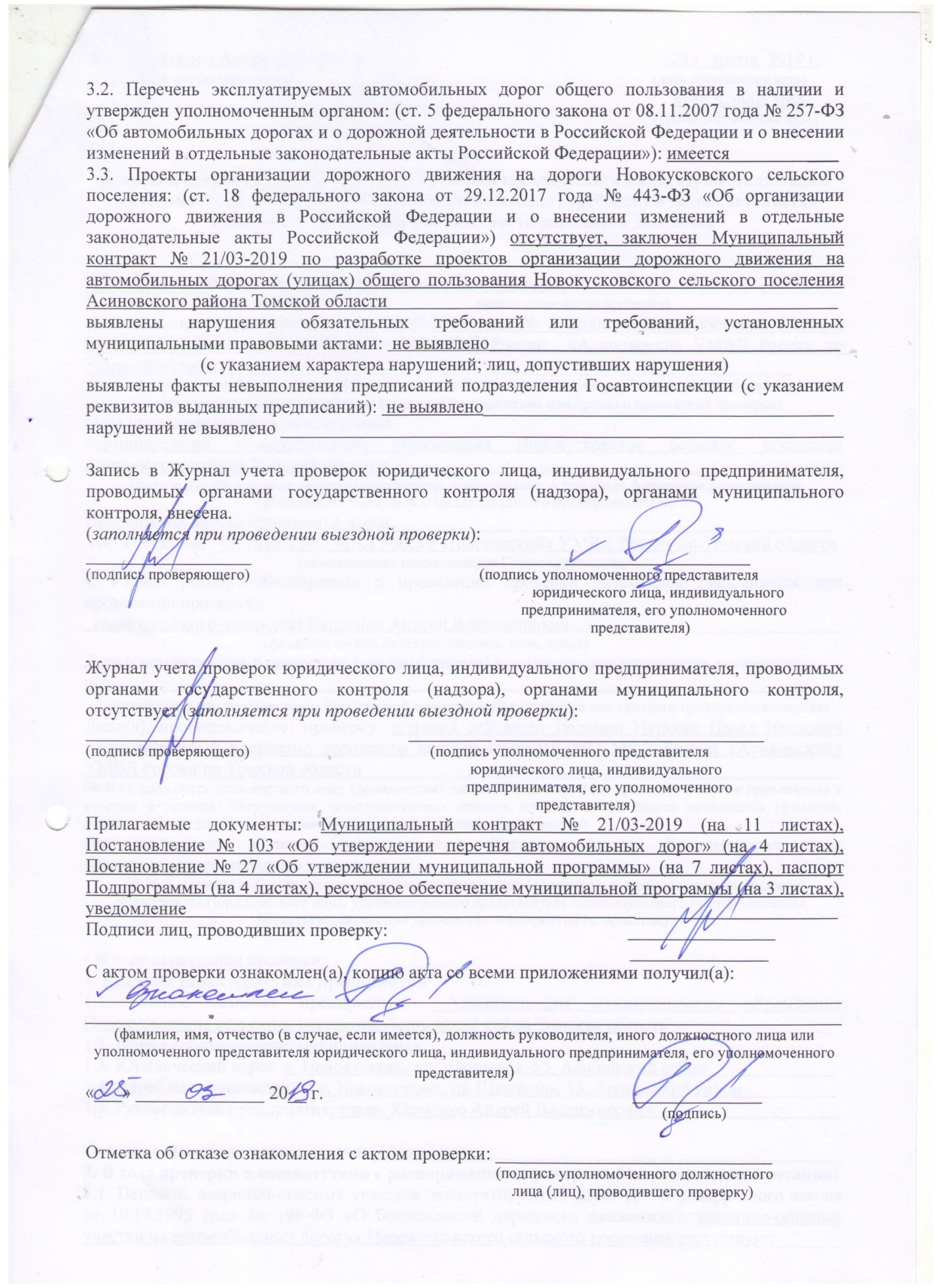 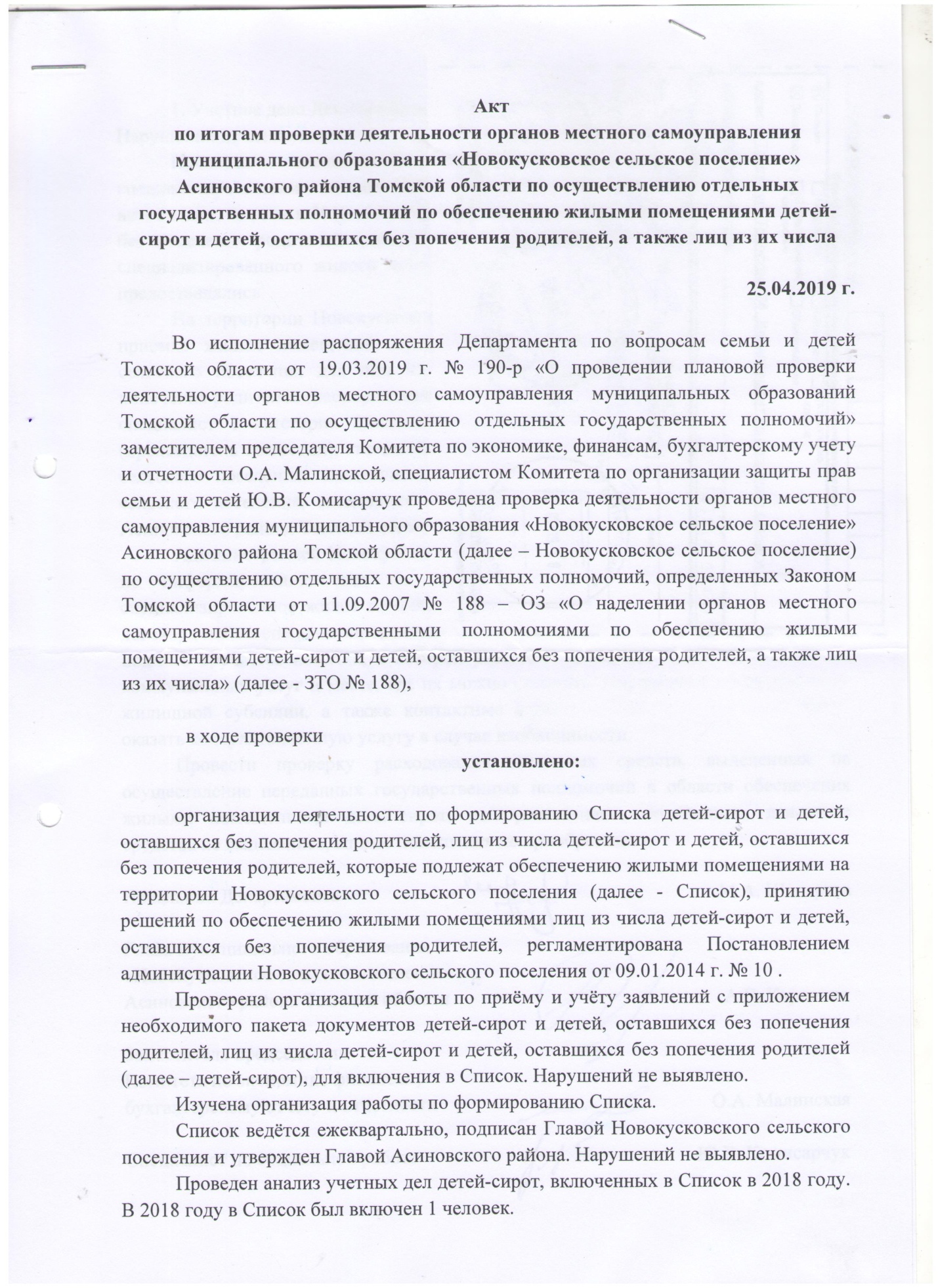 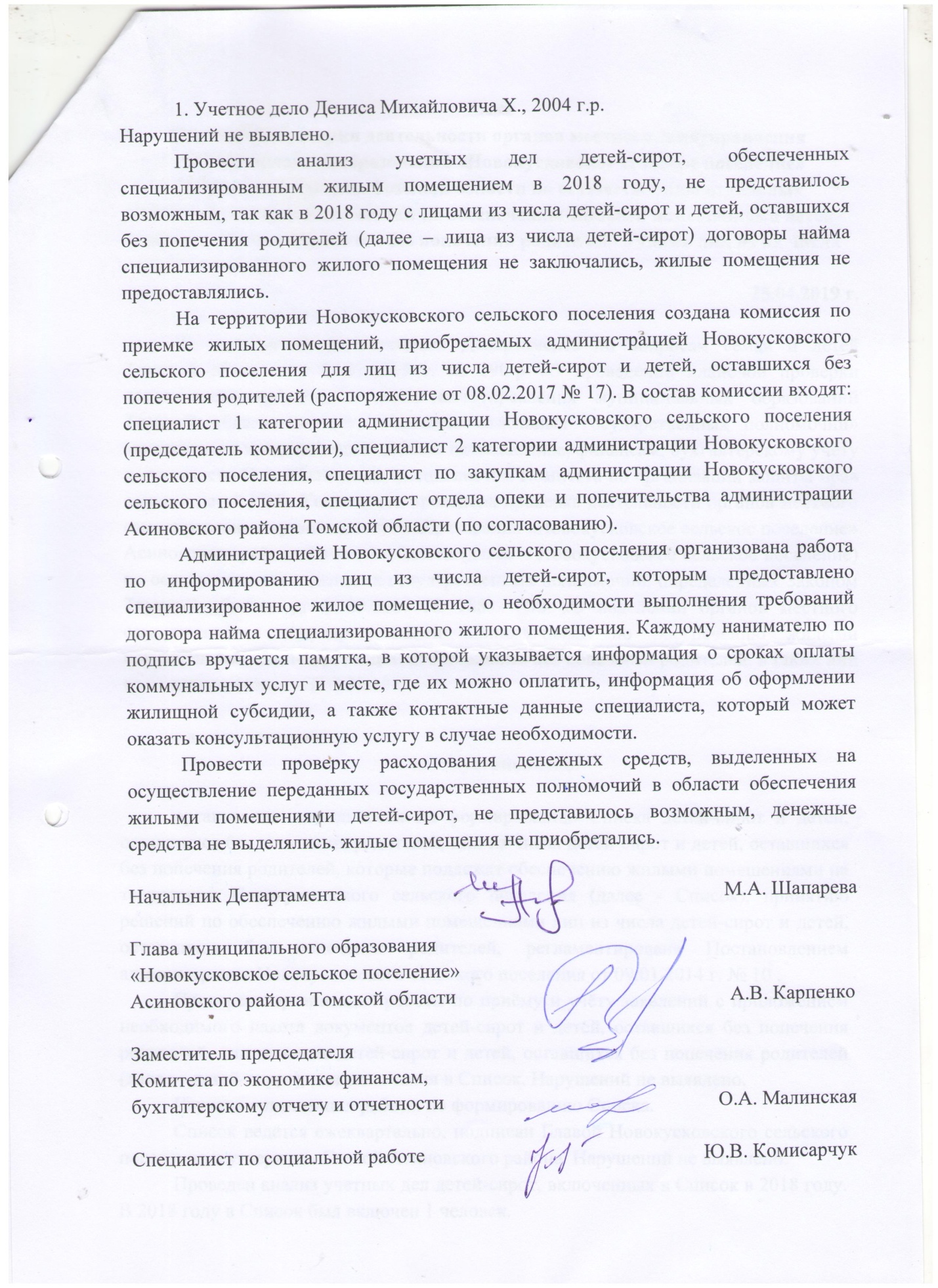 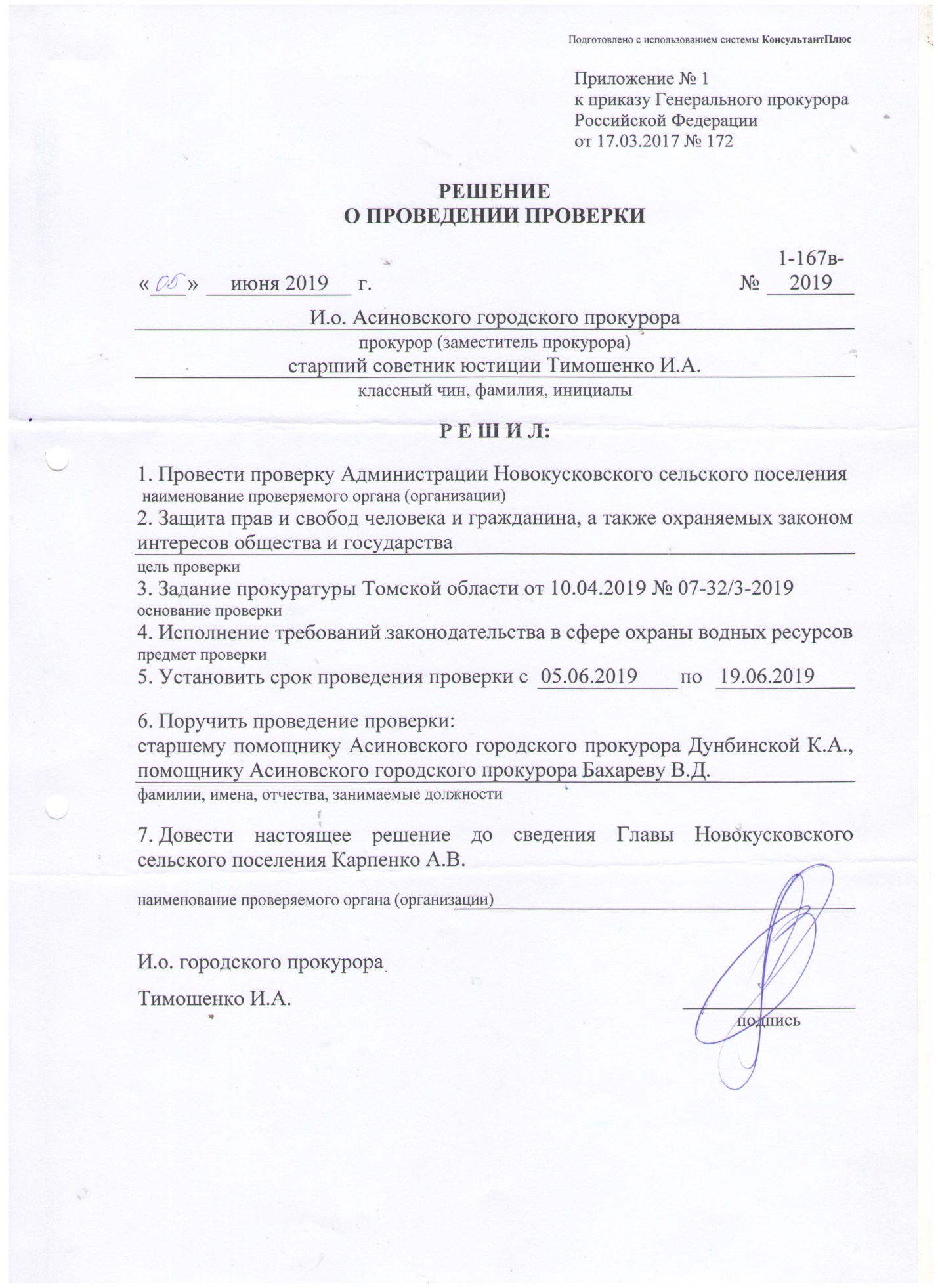 